1.Dokończ rysowanie Syrenki.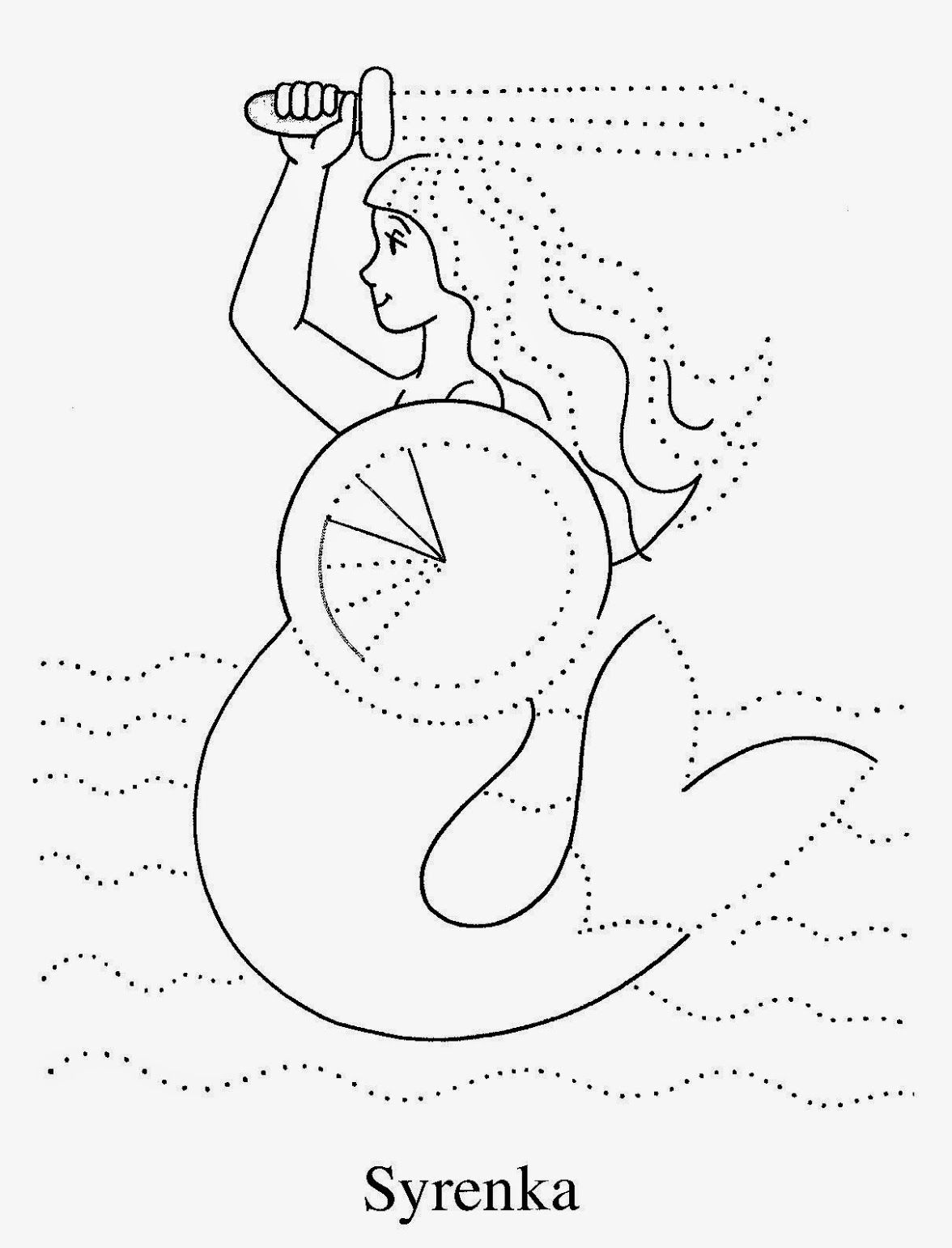 